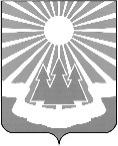 Администрация
муниципального образования «Светогорское городское поселение»
Выборгского района Ленинградской областиПОСТАНОВЛЕНИЕО проведении отбора в резерв управленческих кадров
МО «Светогорское городское поселение»В соответствии с Постановлением Губернатора Ленинградской области от 06.02.2009г. №14-пг «О порядке формирования резерва управленческих кадров Ленинградской области», на основании постановления администрации МО «Светогорское городское поселение» от 10.02.2012г. №30 «О формировании резерва управленческих кадров МО «Светогорское городское поселение», администрация МО "Светогорское городское поселение" П О С Т А Н О В Л Я Е Т:1. Объявить отбор в резерв управленческих кадров для замещения должностей:-директор муниципального предприятия МО «Светогорское городское поселение» Пресс-центр «Вуокса»;-директор муниципального бюджетного учреждения «Культурно-спортивный комплекс г. Светогорска»;2.Информационное сообщение о проведении отбора в резерв управленческих кадров опубликовать в газете «Вуокса» разместить на официальном сайте МО «Светогорское городское поселение» 3. Назначить лицом, уполномоченным на прием документов от кандидатов на включение в резерв управленческих кадров, ведущего специалиста по вопросам канцелярии        и кадрам администрации МО "Светогорское городское поселение" Самойлову О.И.4. Заседание комиссии по рассмотрению документов, представленных кандидатами                и собеседование с кандидатами, назначить не позднее, чем через 10 дней после окончательного срока приема документов по адресу: г. Светогорск, ул. Победы, д.22.5. Комиссии по формированию и подготовке резерва управленческих кадров                    МО «Светогорское городское поселение» руководствоваться Положением о порядке формирования резерва управленческих кадров МО «Светогорское городское поселение», утвержденным постановлением администрации от 10.02.2012 № 30.Опубликовать настоящее Постановление в газете «Вуокса», в сетевом издании «Официальный вестник муниципальных правовых актов органов местного самоуправления муниципального образования «Выборгский район» Ленинградской области» (npavrlo.ru) 
и разместить на официальном сайте МО "Светогорское городское поселение" (mo-svetogorsk.ru).7.Контроль за исполнением настоящего постановления оставляю за собой.И.о главы администрации							Е.М. ПугачёваИсполнитель: Самойлова О.И.Согласовано: Конева Т.В.Разослано: дело, ПЦ «Вуокса», сайт, ,NPAVRLO.RU22.12.2022№376